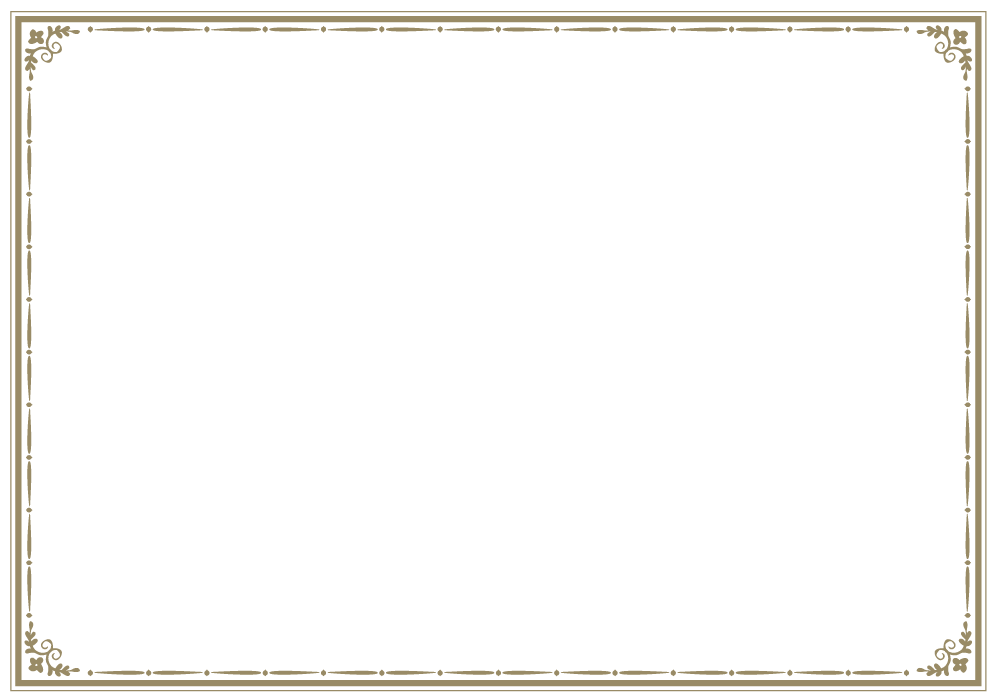 山梨県木材価格高騰緊急対策事業クーポン木材価格高騰の影響を緩和するために、住宅建築の木材費を補助する制度を創設しました。本制度の利用を希望されるときは、下記の利用申込書により、手続きをお願いします。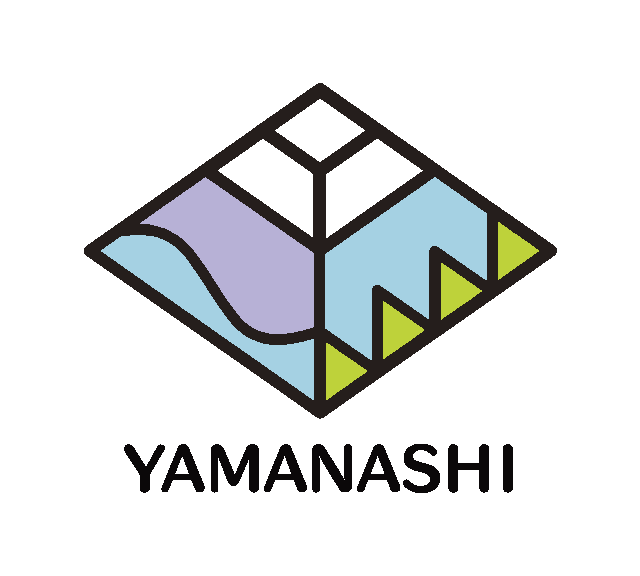 山梨県木材価格高騰緊急対策事業クーポン利用申込書（建築事業者名）　　　　　　　　　　　　　　　　様構造材等木材使用量　　　　　　　　　　　　　　　m3緩和措置による差し引き金額　　　　　　　　　　　　　　　円　以上の内容で、クーポンの利用を申し込みます。　　令和　　　年　　　月　　　日　　                     建築主　　　　　　　　　　　　　　　　　　　　　　印※建築主は、請負契約の締結者と同じ者が記名及び押印すること。